令和５年　　月　　日※個人情報は適切に管理し、コンテストの目的以外に利用することはありません。　※応募用紙は両面です。（裏面も必ずご記入ください。）(1) 本用紙に必要事項を記入し、写真添付のうえ、メール又は郵送でご提出ください。（持参による提出も可）(2) 写真は、緑のカーテンの最盛期を撮影してください。①と②は必須① 屋外から撮影した全体像、建物と緑のカーテンの位置関係がわかる写真(必須)② 緑のカーテンの省エネ効果が伝わる写真（必須）③ 緑のカーテンをアピールする写真　(3) 写真　画像データ又はカラープリントで提出してください。（審査の資料としても使用します。カラープリントの場合画質が悪くなる場合がありますので、なるべく画像データでの提出にご協力ください）  　★ 画像データの場合　・提出枚数は、２～５枚で１枚の写真の大きさは、８００万画素以下、jpg形式にしてください。・メールで送付する場合は、一度の容量を５ＭＢ以内としてください。ＣＤでの提出は、可とします。但し、フラッシュメモリ、SDカード、USBメモリでの提出は不可★ カラープリントの場合　・２Ｌサイズ(127×178mm）で、提出枚数は２～５枚応募部門＊該当する番号に○　をつけてください１.家庭地植え部門　　２.家庭プランター部門　３.店舗･事業所部門　 応募者名（個人名又は代表者名）（フリガナ）設置場所の名称（店舗・事業所名 等）※家庭部門の応募者は記入不要（フリガナ）設置場所の住所〒４００－０　南アルプス市連　絡　先TEL  　　　       　　 FAX　　　　 　      　E-mail　　　　　　　　　　　　　　　　　 　  主な植物の種類（名称）と数量　　　　　　　　　　　　　　　約　　　　本　　　　　　　　　　　　　　　　　　　　約　　　　本　　　　　　　　　　　　　　　約　　　　本植え方＊該当するものを○で囲んでくださいプランター　・　地植えその他（　　　　　　　　　　　　　　　　　　）カーテンの大きさ（規模）幅：（約）　　　　ｍ　　高さ：（約）　　　　ｍ　　設置回数　　　　回目（今回が初めての場合は１回目とします）温　　　　　　　　度＊測定が可能な場合は、ご記入くださいＡ　　　　　．　　度Ｂ　　　　　．　　度カーテンの効果＊該当する番号を○で囲んでください（複数回答可）１ 例年より涼しく過ごせた　２ 花や緑に心が癒された３ 冷房の温度設定を（　　　）度に上げた　４ 冷房の使用時間が短くなった（1日平均約　　時間）５ 光熱費が削減できた⇒去年と比べ光熱費　約（　　　　　）円　削減６ その他緑のカーテンについてのエピソードなどをご記入ください（例）設置の際に工夫したこと育てた感想、省エネ効果のアピール写真番号と撮影日① 屋外から撮影した緑のカーテン全体写真　　　　月　　日② 緑のカーテンの省エネ効果が伝わる写真　　　　月　　日③　　　　　　　　　　　　　　　　　　　　　　 月　　日　　　　　　　　　　　　　　　　　　④　　　　　　　　　　　　　　　　　 　　　　　月　　日⑤　　　　　　　　　　　　　　　　　　　　　 　月　　日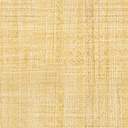 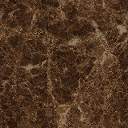 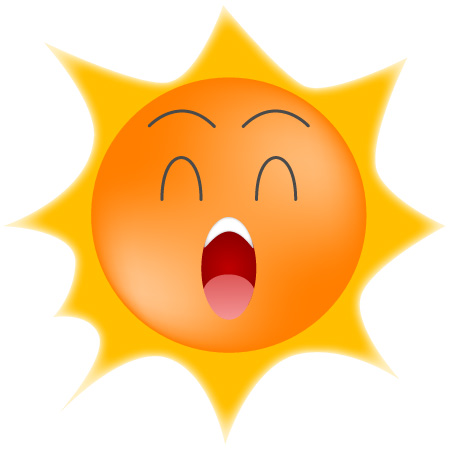 